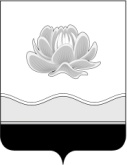 Российская ФедерацияКемеровская областьМысковский городской округСовет народных депутатов Мысковского городского округа(пятый созыв)Р Е Ш Е Н И Еот 27 сентября 2017г. № 46-нО внесении изменений в решение Совета народных депутатовМысковского городского округа от 20.01.2015 № 1-н «Об утверждении Положения об оплате труда работников муниципального казённого учреждения «Управление жилищно-коммунального хозяйства Мысковского городского округа»ПринятоСоветом народных депутатовМысковского городского округа26 сентября 2017 годаВ соответствии со статьями 144,145 Трудового кодекса Российской Федерации, решением Мысковского городского Совета народных депутатов от 23.06.2011 № 34-н «Об утверждении примерного Положения об оплате труда работников муниципальных учреждений в сфере жилищно-коммунального хозяйства Мысковского городского округа», руководствуясь пунктом 44 части 2 статьи 32 Устава Мысковского городского округа, Совет народных депутатов Мысковского городского округар е ш и л:1. Внести в Положение об оплате труда работников муниципального казённого учреждения «Управление жилищно-коммунального хозяйства Мысковского городского округа», утверждённое решением Совета народных депутатов Мысковского городского округа от 20.01.2015 № 1-н (в редакции решений от 01.03.2017 № 9-н, от 21.06.2017 № 34-н) (далее - Положение) следующие изменения:1.1. подпункт 2.6.2 пункта 2.6 раздела 2 изложить в следующей редакции:«2.6.2. К основному персоналу работников МКУ «УЖКХ» относятся работники, непосредственно обеспечивающие выполнение основных функций, для реализации которых создано учреждение. Перечень должностей работников, относимых к основному персоналу, установлен приложением № 4 к настоящему Положению.»;1.2. пункт 5.2 раздела 5 изложить в следующей редакции:«5.2. Работникам учреждения, директору МКУ «УЖКХ» производится выплата материальной помощи в пределах утверждённого фонда оплаты труда МКУ «УЖКХ».Материальная помощь выплачивается один раз в год при предоставлении ежегодного оплачиваемого отпуска в размере двух должностных окладов с учётом районного коэффициента, независимо от его продолжительности.»;1.3. внести изменения в приложение № 2 к Положению, изложив его в новой редакции, согласно приложению 1 к настоящему решению;1.4. дополнить Положение приложением № 4 «Перечень должностей работников, относимых к основному персоналу муниципального казённого учреждения «Управление жилищно-коммунального хозяйства Мысковского городского округа»», в соответствии с приложением 2 к настоящему решению.2. Настоящее решение направить главе Мысковского городского округа для подписания и опубликования (обнародования) в установленном порядке.3. Настоящее решение вступает в силу в день, следующий за днем его официального опубликования.4. Контроль за исполнением настоящего решения возложить на комитет Совета народных депутатов Мысковского городского округа по развитию экономики, бюджету, налогам и финансам (А.М.Кульчицкий).Председатель Совета народных депутатов                                                            Мысковского городского округа                                                                     Е.В.ТимофеевГлава Мысковского городского округа 	                 			 Д.Л. ИвановПриложение 1к решению Совета народных депутатовМысковского городского округаот 27.09.2017г. № 46-н«Приложение № 2 к решению Совета народных депутатовМысковского городского округаот 20.01.2015г. № 1-нПрофессиональные квалификационные группы должностей руководителей, специалистов муниципального казённого учреждения «Управления жилищно-коммунального хозяйства Мысковского городского округа»Приложение 2к решению Совета народных депутатовМысковского городского округаот 27.09.2017г. № 46-н«Приложение № 4 к решению Совета народных депутатовМысковского городского округаот 20.01.2015г. № 1-нПЕРЕЧЕНЬ ДОЛЖНОСТЕЙ РАБОТНИКОВ, ОТНОСИМЫХ К ОСНОВНОМУ ПЕРСОНАЛУГлавный специалист отдела капитального строительстваГлавный специалист сметного отделаИнженер - сметчик 1 категории Инженер 1 категории Инженер по развитию дорожной инфраструктуры 1 категорииИнженер по работе с жилищными организациямиИнженер по сетям ГВС и отопления 1 категорииИнженер по сетям ХВС и канализации 1 категорииГлавный специалист отдела благоустройства,  транспорта и связиСпециалист по работе с обращениями граждан Специалист по гражданской обороне и чрезвычайным ситуациямСтарший диспетчерДиспетчер  ».Профессиональная квалификационная группаПрофессии, отнесенные к профессиональной квалификационной группеПерсональный повышающий коэффициентПерсональный повышающий коэффициентДолжностной оклад 123341. Профессиональная квалификационная группа первого уровня1. Профессиональная квалификационная группа первого уровня1. Профессиональная квалификационная группа первого уровня1. Профессиональная квалификационная группа первого уровня1 - й квалификационный уровень--2 - й квалификационный уровень--2. Профессиональная квалификационная группа второго уровня2. Профессиональная квалификационная группа второго уровня2. Профессиональная квалификационная группа второго уровня2. Профессиональная квалификационная группа второго уровня1 - й квалификационный уровеньДиспетчер (8 ед.)Диспетчер (8 ед.)1,3634551 - й квалификационный уровень         Секретарь         Секретарь0,9834552 - й квалификационный уровень     Старший диспетчер     Старший диспетчер1,4547633 - й квалификационный уровень--4 - й квалификационный уровень--5 - й квалификационный уровень--3. Профессиональная квалификационная группа третьего уровня3. Профессиональная квалификационная группа третьего уровня3. Профессиональная квалификационная группа третьего уровня3. Профессиональная квалификационная группа третьего уровня1 - й квалификационный уровеньСтарший инспектор по кадрам Старший инспектор по кадрам 0,9839312 - й квалификационный уровеньВодитель(2 единицы)Водитель(2 единицы)1,541702 - й квалификационный уровеньИнженер по работе с жилищными организациямиИнженер по работе с жилищными организациями1,0441682 - й квалификационный уровеньСпециалист по гражданской обороне и чрезвычайным ситуациямСпециалист по гражданской обороне и чрезвычайным ситуациям1,0341684 - й квалификационный уровеньИнженер - сметчик                                                                                     1 категории(2единицы)Инженер - сметчик                                                                                     1 категории(2единицы)1,0353584 - й квалификационный уровеньЮрисконсультЮрисконсульт1,459554 - й квалификационный уровеньКонтрактный управляющийКонтрактный управляющий1,459554 - й квалификационный уровеньСпециалист 1 категории                   (2 единицы)Специалист 1 категории                   (2 единицы)1,0353584 - й квалификационный уровеньСпециалист по работе с обращениями граждан                      (2 единицы)Специалист по работе с обращениями граждан                      (2 единицы)1,0353584 - й квалификационный уровеньБухгалтер - кассирБухгалтер - кассир1,0353584 - й квалификационный уровеньЭкономист по ценообразованию1-категорииЭкономист по ценообразованию1-категории1,0353584 - й квалификационный уровеньИнженер 1 категории                       (4 единиц)Инженер 1 категории                       (4 единиц)1,0353584 - й квалификационный уровеньИнженер по развитию дорожной инфраструктуры 1 категорииИнженер по развитию дорожной инфраструктуры 1 категории1,0353584 - й квалификационный уровеньИнженер 1 категории Инженер 1 категории 1,2453584 - й квалификационный уровеньИнженер 1 категорииИнженер 1 категории1,0853584 - й квалификационный уровеньИнженер по сетям холодного водоснабжения и канализации           1 категорииИнженер по сетям холодного водоснабжения и канализации           1 категории1,0353584 - й квалификационный уровеньИнженер по сетям горячего водоснабжения и отопления             1 категорииИнженер по сетям горячего водоснабжения и отопления             1 категории1,0353585 - й квалификационный уровеньГлавный специалист(3 единицы)Главный специалист(3 единицы)0,787146,0Главный специалист(1 единица)Главный специалист(1 единица)0,957741,0Главный специалист(1 единица)Главный специалист(1 единица)0,9571464. Профессиональная квалификационная группа четвертого уровня4. Профессиональная квалификационная группа четвертого уровня4. Профессиональная квалификационная группа четвертого уровня4. Профессиональная квалификационная группа четвертого уровня1 - й квалификационный уровеньГлавный экономист -начальник отделаГлавный экономист -начальник отдела1,079791 - й квалификационный уровеньНачальник отдела (5 единиц)Начальник отдела (5 единиц)1,079791 - й квалификационный уровеньНачальник Единой дежурной диспетчерской службыНачальник Единой дежурной диспетчерской службы1,07979Должностные оклады руководителейДолжностные оклады руководителейДолжностные оклады руководителейДолжностные оклады руководителейДиректорДиректор0,379015804Главный инженерГлавный инженер1,079071,0Заместитель главного инженераЗаместитель главного инженера0,848720,0Главный бухгалтер – начальник отделаГлавный бухгалтер – начальник отдела1,17979